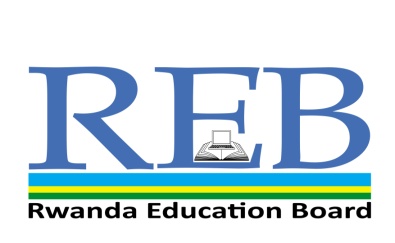 IKIZAMINI GISOZA UMWAKA WA MBERE W’AMASHURI ABANZA, 2019    UBUMENYI N’IKORANABUHANGA RICIRIRITEIgihekimara: Amasahaabiri (2h00)Amanota:    Amabwiriza:Ibisubizobigombakubabifututsekandibyuzuye.Gusiribanga no guhindaguraibisubizobifatwankogukopera.Ukurikizeamabwirizaarikubibazo.Koreshagusaikaramuy’ubururucyangwaiy’umukara………………………………………………………………………UBUMENYI N’IKORANABUHANGA RICIRIRITSE  (Amanota 50)1)Subizayegocyangwaoyaa)Ingwan’ikaramuniibikoreshobyo mu ishuri………………………………………………………………….. (amanota3)b)Ibitaboniibikoreshobyo mu rugo……………………………………………………………………..(amanota3)c)Amakanyan’amasahaniniibikoreshobyo mu rugo………………………………………………………………………(amanota3) d)Dukoreshaigihanaguzoduhanaguraikibaho …………………………………………………………………….(amanota3)e)Ikaramuniigikoreshocyo mu buhinzi        ………………………………………………………………………..(amanota3)2)Vugaibikoreshobibiriwakoreshaumesaimyendaa)………………………………………………………………………..(amanota3)b)………………………………………………………………………..(amanota3)3)a)Vugaibikoreshobibiriuzibitarikaremano      (i)……………………………………………………………………….(amanota3)      (ii)……………………………………………………………………… (amanota3b) Vugaigikoreshwakaremanouzi……………………………………………………………………….        ………………………………………………………………………… (amanota3)4) Muri ibibikoresho ,hitamo ibikoreshwa mu isakazamajwi(inota 1)a) Isukab)Radiyoc)Intebe5) VugaakamarokaRadiyo(inota 1)………………………………………………....6a) Ni ikihegikoresho cy ‘ikoranabuhangauzi?(inota 1)        ………………………………………………..……b)Vugaakamaro k’ icyogikoresho?(inota 1)……………………………………………………………7) KugirangoRadiyoivugewakwifashishaiki?(inota 1)………………………………………………………………8) Vugaamazinaaney’inyamaswazororerwa mu rugo. (amanota 4)9) Tangaingero 3 z’inyamaswa zo mu gasoziziba mu mazi. (amanota 3)10) Vugaimimaro 2 y’inyamaswa zo:     a) mu rugob) mu gasozi(amanota 2)11) Ni akahekamarok’amatumgoakurikira:(amanota 2)a) imbwa    b) injangwe   12 a) Vugaibimera 2 bahinga. (amanota 2)b) Vugaibimera 2 byimeza.(amanota 2)